Муниципальное дошкольное образовательное учреждение Есинский детский сад Ржевского района тверской области Конспект занятия по познавательному развитию в подготовительной группе на тему «Состав числа 4».Провели:воспитатели Прохорова Екатерина Александровна Куприна Елена Павловна2020 годЗадачи:Образовательные:1. Учить составлять число 4 из двух меньших чисел.2. Закреплять навыки счета в прямом и обратном порядке в пределах 10.3. Закреплять умение последовательно определять и называть дни недели.Развивающие:1. Развивать умение анализировать форму предметов и их отдельных частей2. Развивать умение составлять предмет из геометрических фигур по образцу.Воспитательные:1. Воспитывать умение сосредотачиваться на поставленной задаче.2. Воспитывать умение работать в коллективе, усидчивость, умение понимать и самостоятельно выполнять задания воспитателя3. Воспитывать доброе, уважительное отношение к окружающим, самостоятельно работать с раздаточным материалом.Образовательная область: познавательное развитиеИнтеграция образовательных областей: познавательное развитие, физическое развитие, речевое развитие.Виды деятельности: познавательная, двигательная, игровая, коммуникативная.Методические приемы.1. художественное слово;2. вопросы к детям, ответы;3. самостоятельная работа с геометрическими фигурами5. счет вслух;6.  поощрение и похвала детей.Предварительная работа:Обучение счета до 10 и обратно.Демонстрационный материал: ИКТ (видео урок)  Раздаточный материал: 4 круга (оранжевый, красный, зеленый и серый), 2 коричневых прямоугольника ,1 синий прямоугольник, красный прямоугольник, желтый квадрат, 3 овала (2 желтых и один оранжевый), желтый треугольник.Ход НОДОрганизационный момент.Воспитатель: Здравствуйте детишки, девчонки и мальчишки,Поудобнее садитесь, не шумите, не вертитесь,Всё внимательно считайте, а спрошу вас – отвечайте.Математика нас ждёт начинаем устный счет.2.Основная часть1 задание «Цифры заблудились»Воспитатель: Давайте посчитаем от 1 до 10 в прямом и обратном порядке.Воспитель: Здорово, молодцы!Воспитатель: Посмотрите перед вами числовой ряд. Какое число стоит между числами три и пять?- Правильно число 4.- Назовите соседей числа 3.-Молодцы! Соседи числа 3 – это 2 и 4.- Назовите соседей числа 5.- Здорово! Соседи числа 5 – это 4 и 6.2 задание «Заселим дом».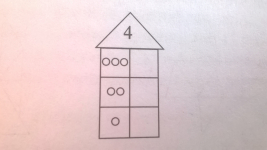 Посмотрите на дом.- Какой номер у дома?- Сколько в нем этажей?На каждом этаже в двух квартирах живет по 4 жильца. На верхнем этаже в квартире слева проживают 3 жильца, а справа один жилец (приклеивается круг в пустое окошко).- Сколько получилось всего жильцов на этаже? (4)- Сколько жильцов слева?- Сколько жильцов справа?- Как составили число 4? (3+1)- Сколько проживает жильцов на втором этаже в квартире слева? (2)-Сколько надо заселить жильцов в квартиру справа? (2)- Сколько получилось всего жильцов на втором этаже? (4)- Как составили число 4? (2+2)- Сколько проживает жильцов на первом этаже в квартире слева?(1)-Сколько надо заселить жильцов в квартиру справа? (3)- Сколько получилось всего жильцов на втором этаже? (4)- Как составили число 4? (1+3)Молодцы, справились и с этим заданием. 3 задание «Физкультминутка» (видеопоказ)4 задание Давайте вспомним с вами дни недели (Сначала идет видеопоказ)- В какой день недели Мишка помог построить дом Муравьишке? (в понедельник)- Правильно, в понедельник.- В какой день недели Мишка вместе с белкой читал книжки? (в среду)- Правильно, в среду.- Сколько всего дней в неделе? (7)- Давайте их повторим: Понедельник, Вторник, Среда, Четверг, Пятница, Суббота, Воскресенье.- Молодцы, ребята!!5«Собери картинку из геометрических фигур».Воспитатель:7 задание «Сложи человечка».(Дети садятся за столы).Ребята, вам надо по образцу составить из геометрических фигур картину. (Видеопоказ) -Какая картинка у вас получилась из геометрических фигур?- Правильно,это паровоз.- Давайте повторим из каких геометричеких фигур мы составили наш паровоз.( Круг, овал,треугольник,прямоугольник)(Дети выполняют задание)-Здорово, молодцы ребята!!РефлексияВоспитатель:-Ребята, мне было очень приятно проводить с вами занятие, но наше занятие подошло к концу. 